Задания суммативного оценивания за 1 четверть по предмету «Химия».Задание 1. Определи,  какому химическому элементу,  соответствует следующая схема строения атома:	)2)8)3                                                                                      [1]Задание 2.Определи,  атому какого химического  элемента соответствует данная  электронная  формула: 1s22s22p63s23p4А) PВ) SС) KD) FF)  N	  [1]Задание 3.Составь  электронно-графическую формулу для электронов данного химического элемента.                                                                                                                                [1]Задание 4.Выясни, какие  утверждения  являются верными?А) ион К+1 имеет больше электронов, чем атом К;В)  ион Са+2  имеет меньше электронов,  чем атом  Са;С) ион Fe+2 имеет больше  электронов, чем ион Fe+3D) Химический элемент Mg имеет меньше электронов, чем ион  Mg+2F) ион Nа+1  имеет больше электронов,  чем атом  Nа;H) Число электронов у иона  Сl-1 больше, чем число электронов у  иона Сl+7                          [3]     Задание 5.Используя  правило «нулевой суммы»  составь формулы соединений:А) Ca 2+ Cl –В) P5+ O2-.[2]Задание 6.Рассчитай, массовые доли элементов в  ортофосфорной  кислоте  H3PO4  выразив их в процентах. (округлите процентные значения до десятых)                                                                                                                                     [2]Задание 7. Известны массовые доли элементов  в бинарном соединении: массовая доля элемента железа 72,41%, массовая доля кислорода 27,59%. Выведи   химическую формулу вещества.                                                       Ответ:                                                                                                                                    [2]Задание 8.А) Установите  соответствие между предложенными  реагентами и продуктами химических реакций.                                                                                                                                                        [2]В) Запиши уравнения реакций 1,2,3 из задания 8А, расставь индексы и коэффициенты.	       [2]Задание 9.Изучите предложенные схемы типов химических реакций. Определи тип каждой химической реакции. Приведите по 1 примеру уравнений реакции  каждого типа.[2]Задание 10.А) Расположите картинки в порядке увеличения скорости коррозии, которой подвергаются объекты, изготовленные из металлов.В) Определите среду, в которой находятся данные объекты.С) Основной причиной возникновения коррозии является неустойчивость материалов к определенным компонентам окружающей среды. Ежегодно процесс коррозии  наносит колоссальный ущерб экономики любого государства.Предложите не менее 4 способов,  которые помогут избежать или замедлить процесс коррозии.________________________________________________________________________________________________________________________________________________________________________________________________________________________________________________________________________________________________________________________________________________________________________________________________________________________________________________________________________________                                                                                                                                                  [4]Задание 11.A) Выберите ряд металлов способных вытеснять водород из разбавленной хлороводородной кислоты, во время проведения химических реакций.A) Ca Au ZnB)  Fe Na HgC) Cu Li AlD) Mg Fe NaF) Hg Au AgB) Составь уравнения реакции взаимодействия металлов из выбранного вами ряда в задании А  с разбавленной хлороводородной кислотой.1____________________________________________________________________2____________________________________________________________________3____________________________________________________________________                                                                                                                                                 [2]Задание 12.Для исследования активности металлов  во время практической работы учитель  поместил «некоторые» металлы  в разные растворы. До начала практической работы  предположи возможность «Х»  или «0»  невозможность проведения реакции.Заполните таблицу, поставив «крестики\нолики» на осуществимые и неосуществимые реакции:На основании полученных результатов оцените активность представленных элементов. Результаты оценивания запишите в таблицу. ( Al, Ag, Сu, Mg)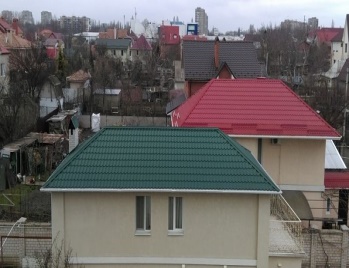 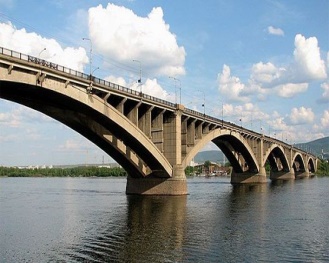 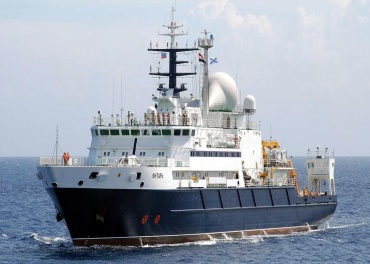 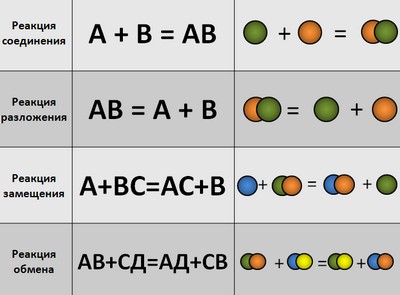 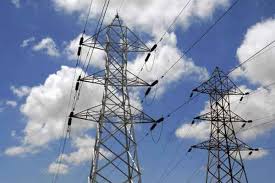 